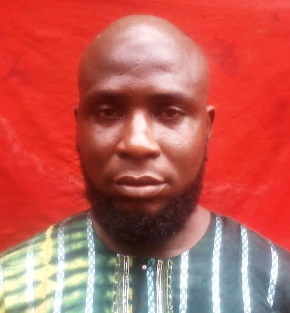 CURRICULUM VITAEName:					BOLARINWA, Hakeem Sanya	Present Position:				Associate ProfessorCollege/Department:			Natural and Applied Sciences/Physics, Electronics and Earth SciencesPlace and Date of Birth:			Sango-Ota, Ogun State		08/03/1978State of Origin/Local Govt Area:	Oyo/ Ibadan North Marital Status:				MarriedNumber and Ages of Children:		Three, 3, 8 and 8 years oldResidential Address:			Plot 10, Zone 4 Sikako Estate, Owo EdeAddress for Correspondence:	 	Department of Physics, Electronics and Earth Science Fountain University, Osogbo, Osun State, Nigeria.Telephone(s): 08056668594, 08027534088, 08036546457, 08098636465E-mail: babdulhakeem@gmail.comEducational Institutions Attended with DatesUniversity of Calabar, Calabar, Nigeria				2009  -	2017University of Calabar, Calabar, Nigeria				2005  -	2007University of Ilorin, Ilorin, Nigeria					1999  -	2003Sawonjo, High School, Sawonjo, Yewa, Ogun State			1998  -	1999Ansarudeen Comprehensive College, Ota, Ogun State		1990  -	1995Local Government School Two, Sango-Ota, Ogun State		1984  -	1989 Academic Publications Obtained with DatesDoctor of Philosophy (Ph.D) Engineering Physics				2017Master of Science (M.Sc) Engineering Physics				2007Bachelor of Science (B.Sc) Physics (Second Class Lower Division)	2003 West Africa Examination Certificate						1999School Leaving Certificate							1989Professional Qualifications with Dates2010, MNIPTraining/ Professional Courses attended with DatesWorkshop on Effective Scientific Communication, Proposal Writing and Grant Management, held at OAU, from April-25th -  27th, 2012 Membership of Professional Bodies/Societies 	2010, Nigeria Institute of Physics 2010, Nigeria Union of Radio Science,2014, Material Science and Technology Society of NigeriaWork Experience with Dates Total Number of Years in the University System			17 Years Experience at University of CalabarTutorial Lecturer for Pre Degree Students			2005- 2008Computer Instructor						2005 – 2008Laboratory Demonstrator for all Levels			2005 – 2008Students registration 						2005- 2008Secretary,  Technical Sub-Committee, Conference on Information Technology for Economic Development, Organized by University of Calabar   in Collaboration with University of West of Scotland 			2008	Experience at Crescent University, AbeokutaPosition:			Lecturer II		Feb.2009 – Oct 2009SIWES Coordinator, College of Information and Communication Technology (CICOT)								2009Courses Taught During 2008/2009 Academic SessionCPS 203		Introduction to Digital Computer Systems I	CPS 206		Structured programming I		CPS 304		Structured Programming II	CPS 403		Microcomputers and MicroprocessorPresent Employment  Employer			Fountain University OsogboStatus				Senior LecturerSalary				FUASS 5 step 2		Lecturer II, Fountain University Osogbo		Nov. 2009 – Sep. 2012Lecturer I, Fountain University Osogbo		Oct. 2012 – Sept. 2017Senior lecturer, Fountain University Osogbo             Oct. 2017 – Sept 2020Associate Professor, Fountain University		Oct 2020- till date Courses Taught in Fountain University Osogbo Courses Taught in 2009/2010 Academic SessionPHY203 Electrical and Electronics Circuits			(3 Credits)PHY309	Condensed Matter Physics			(3 Credits)PHY361	Practical Physics 3				(1 Credit)PHY204	Waves and Optics 				(3 Credits)PHY208	Experimental Physics IV			(3 Credits)	Courses Taught in 2010/2011 Academic SessionPHY203	Electrical and Electronics Circuits		(3 Credits)PHY313	Electronics IIA				(2 Credits)PHY361	Practical Physics 3				(1 Credit)PHY497	Seminar					(2 Credits)PHY204	Waves and Optics 				(3 Credits)PHY208	Experimental Physics IV			(3 Credits)PHY408	Electronics IIIA				(3 Credits)PHY498	Project						( 6 Credits)Courses Taught in 2011/2012 Academic SessionPHY103	Experimental Physics I			(1 Credit)PHY203	Electrical and Electronics Circuits		(3 Credits)PHY313	Electronics IIA				(2 Credits)PHY361	Practical Physics 3				(1 Credit)PHY497	Seminar					(2 Credits)PHY104	Experimental Physics I			(1 Credit)PHY204	Waves and Optics 				(3 Credits)PHY208	Experimental Physics IV			(3 Credits)PHY408	Electronics IIIA				(3 Credits)PHY498	Project						( 6 Credits)Courses Taught in 2012/2013 Academic SessionPHY103	Experimental Physics I			(1 Credit)PHY203	Electrical and Electronics Circuits		(3 Credits)PHY207	Practical Physics I				( 1 Credit)	PHY315	Digital Electronics Device and Systems	(2 Credits)PHY351	Workshop Practise & Electr Software application (1 Credit)PHY361	Practical Physics III				(1 Credit)PHY497	Seminar					(2 Credits)PHY424	Introduction to Material Science		(3 Credits)PHY498	Project						( 6 Credits)Courses Taught in 2013/2014 Academic SessionPHY103	Experimental Physics I			(1 Credit)PHY203	Electrical and Electronics Circuits		(3 Credits)PHY207	Practical Physics I				( 1 Credit)	PHY315	Digital Electronics Device and Systems	(2 Credits)PHY351	Workshop Practise & Electr Software application (1 Credit)PHY361	Practical Physics III				(1 Credit)PHY497	Seminar					(2 Credits)PHY424	Introduction to Material Science		(3 Credits)PHY498	Project						( 6 Credits)Courses Taught in 2014/2015 Academic SessionPHY103	Experimental Physics I			(1 Credit)PHY203	Electrical and Electronics Circuits		(3 Credits)PHY207	Practical Physics I				( 1 Credit)	PHY315	Digital Electronics Device and Systems	(2 Credits)PHY351	Workshop Practise & Electr Software application (1 Credit)PHY361	Practical Physics III				(1 Credit)PHY497	Seminar					(2 Credits)PHY424	Introduction to Material Science		(3 Credits)PHY498	Project						( 6 Credits)Courses Taught in 2015/2016 Academic SessionPHY103	Introductory Experimental Physics I		(1 Credit)PHY203	Electrical and Electronics Circuits		(3 Credits)PHY207	Practical Physics I				( 1 Credit)	PHY315	Digital Electronics Device and Systems	(2 Credits)PHY351	Workshop Practise & Electr Software application (1 Credit)PHY361	Practical Physics III				(1 Credit)PHY497	Seminar					(2 Credits)PHY104	Introductory Experimental Physics I		(1 Credit)PHY424	Introduction to Material Science		(3 Credits)PHY498	Project						( 6 Credits)Courses Taught in 2016/2017 Academic SessionPHY103	Experimental Physics I			(1 Credit)PHY203	Electrical and Electronics Circuits		(3 Credits)PHY207	Practical Physics I				( 1 Credit)	PHY315	Digital Electronics Device and Systems	(2 Credits)PHY317	Workshop Practise & Electr Software application (1 Credit)PHY319	Practical Physics III				(1 Credit)PHY104	Introductory Experimental Physics		(1 Credit) PHY497	Seminar					(2 Credits)PHY424	Introduction to Material Science		(3 Credits)PHY498	Project						( 6 Credits)Courses Taught in 2017/2018 Academic SessionPHY103	Introductory Experimental Physics I		(1 Credit)PHY203	Electrical and Electronics Circuits		(3 Credits)PHY207	Practical Physics I				( 1 Credit)	PHY351	Workshop Practise & Electr Software application (1 Credit)PHY361	Practical Physics III				(1 Credit)PHY497	Seminar					(2 Credits)PHY104	Introductory Experimental Physics II		(1 Credit)PHY204	Waves and Optics				(3 Credits)PHY208	Practical Physics II				(1 Credit)PHY408	Vacuum Physics and thin film 		(3 Credits)PHY498	Project						( 6 Credits)Courses Taught in 2018/2019 Academic SessionPHY201	Modern Physics I				(2 Credits)PHY203	Electrical and Electronics Circuits		 (3 Credits)PHY315	Digital Electronics Circuits Device and Syst. I  (2 Credits)PHY317	Workshop Practise and Electronic Software ApplicationsPHY319	Practical Physics III				(1 Credits)PHY401	Quantum Mechanics				(2 Credits)PHY497	Seminar					(1 Credit)PHY204	Waves and Optics				(3 Credits)PHY208	Practical Physics				( 1 Credit)PHY408	Vacuum Physics and thin film 		( 3 Credits)PHY498	Project						( 6 Credits)Courses Taught in 2019/2020 Academic SessionPHY103	Introductory Experimental Physics		(1 Credit)PHY201	Modern Physics I				(2 Credits)PHY203	Electrical and Electronics Circuits		 (3 Credits)PHY315	Digital Electronics Circuits Device and Syst. I  (2 Credits)PHY309	Condensed Matter Physics			    ( 3 Credits)PHY406 	Atomic and Molecular Spectroscopy 		(3 Credits)PHY408	Vacuum Physics and thin film 		( 3 Credits)Courses Taught in 2019/2020 Academic SessionPHY103	Introductory Experimental Physics		(1 Credit)PHY201	Modern Physics I				(2 Credits)PHY203	Electrical and Electronics Circuits		 (3 Credits)PHY313	Analogue Electronics Circuits Device and Syst. I  (2 Credits)PHY315	Digital Electronics Circuits Device and Syst. I  (2 Credits)PHY309	Condensed Matter Physics			    ( 3 Credits)Courses Taught in 2019/2020 Academic SessionPHY103	Introductory Experimental Physics		(1 Credit)PHY201	Modern Physics I				(2 Credits)PHY203	Electrical and Electronics Circuits		 (3 Credits)PHY210	Digital Electronics Circuits Device and Syst. I  (2 Credits)PHY313         Analogue Electronics Circuits Device and Syst. II  (2 Credits)PHY315	Digital Electronics Circuits Device and Syst. II  (2 Credits)PHY309	Condensed Matter Physics			    ( 3 Credits)PHY406 	Atomic and Molecular Spectroscopy 		(3 Credits)PHY408	Vacuum Physics and thin film 		( 3 Credits)Courses Taught in 2020/2021 Academic SessionPHY103	Introductory Experimental Physics		(1 Credit)PHY201	Modern Physics I				(2 Credits)PHY203	Electrical and Electronics Circuits		 (3 Credits)PHY210	Digital Electronics Circuits Device and Syst. I  (2 Credits)PHY313         Analogue Electronics Circuits Device and Syst. II  (2 Credits)PHY315	Digital Electronics Circuits Device and Syst. II  (2 Credits)PHY406 	Atomic and Molecular Spectroscopy 		(3 Credits)PHY408	Vacuum Physics and thin film 		( 3 Credits)Details of Administrative and Leadership Experience in the University systemAdministrative experience Ag. HOD, Department of Physics, Electronics and Earth Science, Fountain University, Osogbo. 								 	2017-till dateLevel Adviser, Department of Physics, Electronics and Earth Science, Fountain University, Osogbo. 				 			2014 – 2017Examination Officer, Department of Physics, Electronics and Earth Science, Fountain University, Osogbo. 							2014 – 2017Coordinator Department of Physics, Electronics and Earth Science, Fountain University, Osogbo. 						                          	2011-2014Other appointments in Fountain University  Chairman, College Seminar Lecture Series Committee			   2017- 2019Chairman, College of  Natural and Applied Science Welfare Committee  2013 – till dateMember, Fountain University Central Research Committee                     2018 – till dateMember, Fountain University Library and Publication Committee           2016-2017Member, Laboratory Auditing and Training Committee.                          2010-2015Member, Fountain University  Ventures Committee                                 2010-2015Member, College Research and Publication Committee                            2010-2012Member, Fountain University Ceremonial Committee                              2013-2015 Chairman, Ad-hoc Investigative Committee                                              2013Chairman, MLS Building Committee					  2019 Local/Community Service (e.g.  Religious/Social or Political) Chairman,  Fountain University Muslim Community Ramadan Committee 	 2017Chairman, Fountain University Muslim Community Infrastructural Committee 2017-till dateMember,  Fountain University Muslim Community Ramadan Committee           2018  Public Relation Officer Al-Ansor Trust Fund				2018 till dateMember Prison Visitation Group						2014- till dateNational/International Assignments External Examiner, M Eng., LAUTECH, Osun State			2021Treasurer, Nigerian Institute of Physics, Osun State Chapter		2019- till date Section Editor, Fountain Journal of Natural and Applied Sciences         2017- till dateReviewer, Journal of Nanostructure in Chemistry                                    2018- till dateAppointment as Internal Examiner, M. Sc (Chemistry), Fountain University   2017 Journal Manager, Fountain Journal of Natural and Applied Sciences	2014- till dateThesis/Dissertation Ph. D Engineering Physics:  Synthesis and Characterization of SnO2 and TiO2 Modified Zinc Oxide Nanofibre by Electrospinning Techniques. University of Calabar.  2017M. Sc. Engineering Physics: Comparative Analysis of Digital and Analogue Transmission Techniques along some NITEL Transmission Routes. University of Calabar.   2007B. Sc. Physics: Fabrication and Electrical Characterisation of Iron-Clay Based Resistor. University of Ilorin                                                                                             2003.Listing of Academic Publications Animasahun, Lukman. O. , Taleatu, Bidini. A.,  Bolarinwa, Hakeem S., I., Fasasi, Adeniyi. (2021). Synthesis of SnO2/CUO/SnO2 multi-layered structure for Photoabsorption: compositional and some interfacial structural studies. Journal of Nigerian Society of Physical Sciences, 3, 73-81.Bolarinwa, Hakeem. S., Onuu, Michael. U., Animasahun, Lukman. O.,  Alayande, Samson. O, Fasasi, Adeniyi. Y., (2020). Effect of tin on bandgap narrowing and optical properties of ZnO-Zn2SnO4 electrospun nanofibre composite, Journal of Taibah University for Science, 14 (1), 1251-1261Animasahun, Lukman. O. , Taleatu, Bidini. A., Bolarinwa, Hakeem S., Egunjobi, Abiodun I., Fasasi, Adeniyi. Y., Eleruja, Marcus A. (2020). Investigation of the optical and dielectric behaviour of SnO2-CuO mixed oxides thin films, Nigerian Journal of Pure and Applied, 33 (2) 3631-3640 Bolarinwa, Hakeem S. Fajingbesi, Fawwaz E., Yusuf, Abdulhamid., Animasahun, Luqman. O., Babatunde, Yinusa, O. (2020). Design and construction of a low cost 30 kV variable DC power supply unit. Nigerian Journal of Pure and Applied Sciences 33 (1), 3666-73Lawal, AbdulAzeez T., Bolarinwa, Hakeem S, Adeoye, Maryam D Abdulsalami, Ibrahim. O. ,Animasahun, Lukman. O., Alabi, Kazeem, A. (2019).  Progress in carbon Progress in Carbon Nanotube-Based Electrochemical Biosensors – A Review. Fountain Journal of Natural and Applied Sciences 8(2): 38 – 74Animasahun, Lukman. O. , Taleatu, Bidini A., Bolarinwa, Hakeem S., Fasasi, Adeniyi. Y., Eleruja, Marcus A.,  Obinajunwa, E. I. (2019).  Spary Pyrolysis deposition and characterizations of dielectric sno2 thin films. Fountain Journal of Natural and Applied Sciences 8(2): 11 – 20Yisau Odusote, Jamiu Jabar, Bolarinwa, Hakeem S.,  Adewale Akinbisehin (2019). Application of molecular interaction volume model in separation of Ti-Al alloys in vacuum distillation. Vacuum. 169.  https:// doi.org/10.1016/j.vacuum.2019.108885 Abdulhamid Yusuf, Hakeem Bolarinwa, Lukman Animasahun, Yinusa Babatunde (2019).  Analysis of Experimental Solar Radiation Data for Osogbo, Nigeria. Fountain Journal of Natural and Applied Sciences 8(1): 41 – 46Bolarinwa, Hakeem. S., Ademola Ojo. D., Yusuf, Abdulhamid.,  Animasahun, Luqman. O. (2018). A Qualitative Study of Signal Strength Coverage of Digital Terrestrial Television in Ibadan South Western Nigeria.  Fountain Journal of Natural and Applied Sciences 7(1): 1 – 11    Bolarinwa, Hakeem. S., Onuu, Michael. U., Fasasi, Adeniyi. Y., Alayande, Samson. O, Animasahun. Luqman. O. Abdulsalami, Ibrahim. O, Egunjobi, Abiodun.I. (2017). Determination of optical parameters of zinc oxide nanofibre deposited by electrospinning technique.  Journal of Taibah University for Science 11 (6) 1245-1258     Adeseluka, T. V., Alayande,  Samson. O., Ofudje, A., Bolarinwa, Hakeem. S., Akinlabi, A. K.  (2017). Optical Properties of electrosprayed chitosan and composite films. Journal of Chemical Society of Nigeria 42(2)  Alayande,  Samson O., Bolarinwa, Hakeem S. Olatubosun, Adedoyin O.,  Fasasi, Adeniyi . Ajao,  J O., Pelemo  D.A. and Osinkolu  G.A. (2016). Study of surface modification of electrospun polyethylene oxide composite fibre. Fountain Journal of Natural and Applied Sciences 5, (2). Abdulsalami Ibrahim O; Semire Banjo; Isa Bello A ; Adenike  Boyo O; Bolarinwa, Hakeem S.; Egunjobi Isiaka A. (2016). Fabrication of dye-sensitized solar cells using anthocyanidins from the extracts of Roselle (Hibiscus sabdariffa). Fountain Journal of Natural and Applied Sciences 5 (1). Ibrahim Olasegun A., Bello Isah A., Semire Banjo, Bolarinwa Hakeem S and Boyo Adenike. (2016) Purity-performance relationship of anthocyanidins as sensitizer in dye-sensitized solar cells sensitizer in dye-sensitized solar cells. International Journal of Physical Sciences. 8 (11), 104-111.    Bolarinwa, Hakeem. S., Onuu, Michael U, Egunjobi, Abiodun. I. (2012). Fabrication, electrical characterisation  and modeling of iron-clay composite resistor. Elixir Chem. Phys.  48, 9192-9197. Egunjobi, Abiodun. I. Akomolafe Taiwo, Bolarinwa, Hakeem .S. Ajayi M.A. (2011) Microstructural  analyses of cadmium sulphide thin film designed for solar radiation control in the tropics.   International Journal of Material Science, Vol. 6 No. 3 313-320.     Bolarinwa, H.S. Onuu, M.U., Bassey, D.E (2008). Appraisal of analogue transmission techniques along NITEL Exchanges Route. Journal of Engineering and Applied Sciences,  3, (5). 385- 389. Bolarinwa, H.S. Onuu, M.U., Bassey, D.E (2008). Performance assessment of digital transmission techniques along some NITEL exchange Route. International Journal of Information Technology,  7 (6) 245-248.   	Egunjobi, Abiodun. I. Akomolafe Taiwo, Bolarinwa, Hakeem. S. Onuu, Michael.U (2008). 		Effect of temperature and thiourea on the growth rate of cadmium sulphide thin films designed 		for effective control of solar radiation in the tropics. Nigerian Journal of Physics, 20 (2) 257- 		262. 	    Egunjobi, Abiodun. I. Akomolafe Taiwo, Bolarinwa, Hakeem .S. Onuu, Michael .U (2008). Electrical and optical characteristics of cadmium sulphide thin films for space cooling in the tropics. Nigerian Journal of Physics 20 (2) 263-273  Research Interest Material Science (Nanofibre, Thin film and nanoparticles)Electronic Communication and Radio propagation  Research in Progress Green Synthesis of Zinc Oxide Nanoparticle Thin Film as UV Photodetector Using Spray Pyrolysis Technique Deposition and Characterisation of Cobalt doped Hematite and its application for Visible light detection using Spray Pyrolysis Conferences/Workshops attended Workshop on Effective Scientific Communication, Proposal Writing and Grant Management, held at OAU, from April-25th -  27th, 2012 Nigerian Union of Radio Sciences held at  FUTA, from December 3rd - 5th , 2010Nigerian Institute of Physics held at University of Ibadan, from November 13th – 16th, 2010Nigerian Union of Radio Science held at OAU from December 3rd – 5th, 2008Conference on Information  Technology and Economic Development held at UNICAL from July 25th-27th, 2008Nigerian Institute of Physics held at Lagos state University, from August 16th  - 19th, 2007Nigerian Institute of Physics held at University of Nigeria Nsukka, from August 16th – 19th , 2006Referees Prof  M. U. OnuuDepartment of PhysicsUniversity of CalabarE-mail. Michealonuu@yahoo.comPhone: +2348056668594Prof. A. Y. FasasiCentre for Energy and Research	OAU, IfeE-mail. ayfasasi@yahoo.co.ukPhone: +2347055037908, +2348037117816Prof.  A. T. LawalDepartment of Chemical SciencesFountain University, OsogboE-mail. abdul.lawal@yahoo.comPhone: +2348131826098Signature						Date 17th May, 2021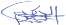 